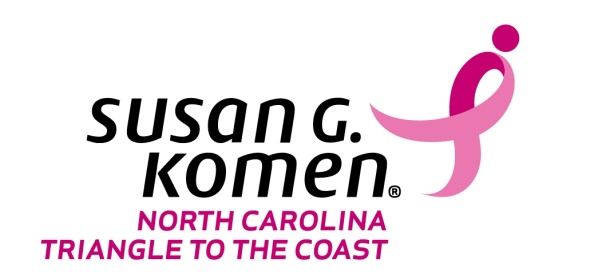 SAMPLE PROGRAM EVALUATIONPlease circle your answer to the following questions about the program.I am able to share with others the steps to Breast Self – Awareness?Strongly Disagree	Disagree	Agree		Strongly AgreeThe guest speaker(s) demonstrated knowledge of the subject matter?Strongly Disagree	Disagree	Agree		Strongly AgreeAre you satisfied with the quality of materials provided?Very Dissatisfied	Dissatisfied	Satisfied	Very SatisfiedWould you attend another “Worship in Pink” event?Yes		NoWould you be interested in volunteering with the Health Ministry?Yes		NoDo you know where you can go to receive a Mammogram?Yes		NoWould you like additional information on breast health resources available in your community?Yes		NoIf yes, please provide contact information:Would you like information about participating in the Race for the Cure?Yes		NoIf yes, please provide contact information: